Anmeldung ComMusic-Seminar 16.  – 17. September 2017 in Br.-Obergrombach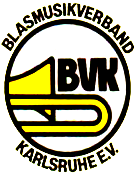 Blasmusikverband Karlsruhe Geschäftsführerin:Claudia Fingerhut-GrafFrühlingstr. 2876703 Kraichtal – MenzingenVerband: ………………………………………………………………………………………………………………………………..Verein: …………………………………………………….………Vereins-Nr. ……………………..…………………………Name:…………………………………………..……………….. Vorname:………………………..…………….…….……….Adresse: ………………………………………………………………………………………………….. ……………………..………Tel.-Nr:   ……………………………….………………………………………………………………………………………..………E-Mail-Adresse:………………………………………………………………………………………………………………………….Funktion im Verein…………………………..…………………………….…..……………………….………………………….Das/die gewünschte/n  Modul/e  bitte ankreuzen:					 	Beitrag pro Modul:		Beitrag pro Modul:						Mitgliedervereine 		Verbandsfremde						BDB  /BVK   			Vereine Modul 1 Sa.	9.00 h – 13.00h     	Ja  	Nein 	15,--€        	Ja     Nein 	25,--€Modul 2 Sa. 14.00h – 18.00h 		Ja 	Nein 	15,--€		Ja 	Nein 	25,--€Modul 3 So. 	 9.00h – 12.00h 		Ja 	Nein 	15,--€		Ja 	Nein 	25,--€Modul 4 So.  13.00h – 15.00h 		Ja 	Nein 	15,--€		Ja 	Nein 	25,--€Wir bitten um Barzahlung zum Beginn der Veranstaltung.Für den Hunger & den Durst zwischendurch sorgt der örtliche Musikverein. Ort/ Datum								Unterschrift……………………………………					gez:………………………………………..(Damit Sie die Anmeldung nicht extra ausdrucken müssen, genügt die Unterschrift per Computer